职业技能等级认定报名登记表表格中标“*”的为必填项（没有的情况可以填“无”）	报名时间：	年	月	日姓名 *性别 *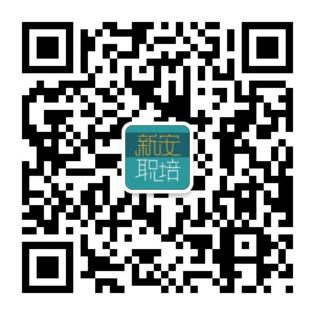 民族 *是否农业户口 *□是     □否身份证号码 *学历 *工作单位 *          （和社保缴纳单位一致）工作岗位 *单位联系人和联系方式 *申请认定职业 *
（请打√）□ 企业人力资源管理师  □ 健康管理师  □ 公共营养师  □ 创业指导师申请认定等级 *（请打√）□  四级□  三级□  二级□  一级联系电话 *报考类型 *（请打√）□ 正考        □ 正考        联系电话 *报考类型 *（请打√）    □ 补考□  补考理论联系电话 *报考类型 *（请打√）    □ 补考□  补考实操联系电话 *报考类型 *（请打√）    □ 补考□  补考综合评审通讯地址 *从事本职业年限 *现持有职业资格证书/职业技能等级证书 *现持有职业资格证书编号/职业技能等级证书编号*类型□企业员工           □在校学生           □下岗失业人员           □其他人员□企业员工           □在校学生           □下岗失业人员           □其他人员□企业员工           □在校学生           □下岗失业人员           □其他人员□企业员工           □在校学生           □下岗失业人员           □其他人员评审机构审核意见 单位（公章） 年	月	日单位（公章） 年	月	日单位（公章） 年	月	日单位（公章） 年	月	日考生承诺本人保证上述所填信息及提供的材料真实无误，如因填写有误或不实所造成的后果，均由本人负责。考生签字：年	月	日本人保证上述所填信息及提供的材料真实无误，如因填写有误或不实所造成的后果，均由本人负责。考生签字：年	月	日本人保证上述所填信息及提供的材料真实无误，如因填写有误或不实所造成的后果，均由本人负责。考生签字：年	月	日本人保证上述所填信息及提供的材料真实无误，如因填写有误或不实所造成的后果，均由本人负责。考生签字：年	月	日